Σας ενημερώνουμε ότι από (ημερομηνία, ώρα αναχώρησης) _________________________ έως (ημερομηνία, ώρα επιστροφής)  _________________________,  η/οι  τάξη/εις, το/τα τμήμα/τα _____________________________________________________________ του σχολείου μας θα πραγματοποιήσει/σουν_________________________________________________ στ________   ______________________________________________________ σύμφωνα με την υπ’ αριθ. _________/_____-_____-________ Πράξη/Απόφαση του Συλλόγου Διδασκόντων.Για την πραγματοποίηση της ανωτέρω μετακίνησης θα τηρηθούν όλες οι εκ του νόμου προϋποθέσεις σύμφωνα με τα προβλεπόμενα στην Υ.Α. 20883/ΓΔ4/12-02-2020 (ΦΕΚ 456/Β/13-02-2020) καθώς και με όσα προβλέπονται στο άρθρο 4 της Κ.Υ.Α. Δ1α/Γ.Π.οικ.55254/09-09-2021 (ΦΕΚ4187/Β/10-09-2021). Ο/Η Διευθυντής/τρια της σχολικής μονάδας(Ονοματεπώνυμο και ψηφιακή υπογραφή)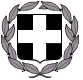 ΕΛΛΗΝΙΚΗ ΔΗΜΟΚΡΑΤΙΑΥΠΟΥΡΓΕΙΟ ΠΑΙΔΕΙΑΣ ΚΑΙ ΘΡΗΣΚΕΥΜΑΤΩΝΠΕΡΙΦΕΡΕΙΑΚΗ Δ/ΝΣΗ Α/ΘΜΙΑΣ & Β/ΘΜΙΑΣ ΕΚΠΑΙΔΕΥΣΗΣ ΠΕΛΟΠΟΝΝΗΣΟΥΔΙΕΥΘΥΝΣΗ ΔΕΥΤΕΡΟΒΑΘΜΙΑΣ ΕΚΠΑΙΔΕΥΣΗΣ ΛΑΚΩΝΙΑΣΣΧΟΛΕΙΟ:______________________________________ΕΛΛΗΝΙΚΗ ΔΗΜΟΚΡΑΤΙΑΥΠΟΥΡΓΕΙΟ ΠΑΙΔΕΙΑΣ ΚΑΙ ΘΡΗΣΚΕΥΜΑΤΩΝΠΕΡΙΦΕΡΕΙΑΚΗ Δ/ΝΣΗ Α/ΘΜΙΑΣ & Β/ΘΜΙΑΣ ΕΚΠΑΙΔΕΥΣΗΣ ΠΕΛΟΠΟΝΝΗΣΟΥΔΙΕΥΘΥΝΣΗ ΔΕΥΤΕΡΟΒΑΘΜΙΑΣ ΕΚΠΑΙΔΕΥΣΗΣ ΛΑΚΩΝΙΑΣΣΧΟΛΕΙΟ:______________________________________ΕΛΛΗΝΙΚΗ ΔΗΜΟΚΡΑΤΙΑΥΠΟΥΡΓΕΙΟ ΠΑΙΔΕΙΑΣ ΚΑΙ ΘΡΗΣΚΕΥΜΑΤΩΝΠΕΡΙΦΕΡΕΙΑΚΗ Δ/ΝΣΗ Α/ΘΜΙΑΣ & Β/ΘΜΙΑΣ ΕΚΠΑΙΔΕΥΣΗΣ ΠΕΛΟΠΟΝΝΗΣΟΥΔΙΕΥΘΥΝΣΗ ΔΕΥΤΕΡΟΒΑΘΜΙΑΣ ΕΚΠΑΙΔΕΥΣΗΣ ΛΑΚΩΝΙΑΣΣΧΟΛΕΙΟ:____________________________________________________, ___ - ___ - _____Αρ. Πρωτ. : Tαχ. Δ/νση	:ΠΡΟΣ:ΠΡΟΣ:Δ.Δ.Ε. Λακωνίας,Διοικητήριο Π.Ε. Λακωνίας2ο χλμ Ε.Ο. Σπάρτης – Γυθείου, 231 00 ΣπάρτηΔ.Δ.Ε. Λακωνίας,Διοικητήριο Π.Ε. Λακωνίας2ο χλμ Ε.Ο. Σπάρτης – Γυθείου, 231 00 ΣπάρτηΤαχ. Κώδ.	:Δ.Δ.Ε. Λακωνίας,Διοικητήριο Π.Ε. Λακωνίας2ο χλμ Ε.Ο. Σπάρτης – Γυθείου, 231 00 ΣπάρτηΔ.Δ.Ε. Λακωνίας,Διοικητήριο Π.Ε. Λακωνίας2ο χλμ Ε.Ο. Σπάρτης – Γυθείου, 231 00 ΣπάρτηΤηλέφωνο	:Δ.Δ.Ε. Λακωνίας,Διοικητήριο Π.Ε. Λακωνίας2ο χλμ Ε.Ο. Σπάρτης – Γυθείου, 231 00 ΣπάρτηΔ.Δ.Ε. Λακωνίας,Διοικητήριο Π.Ε. Λακωνίας2ο χλμ Ε.Ο. Σπάρτης – Γυθείου, 231 00 Σπάρτηe-mail	:Δ.Δ.Ε. Λακωνίας,Διοικητήριο Π.Ε. Λακωνίας2ο χλμ Ε.Ο. Σπάρτης – Γυθείου, 231 00 ΣπάρτηΔ.Δ.Ε. Λακωνίας,Διοικητήριο Π.Ε. Λακωνίας2ο χλμ Ε.Ο. Σπάρτης – Γυθείου, 231 00 Σπάρτη